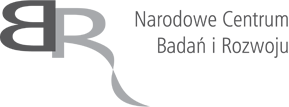 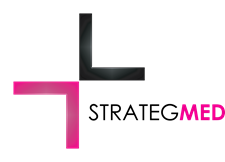 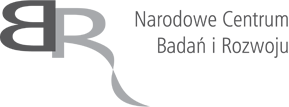 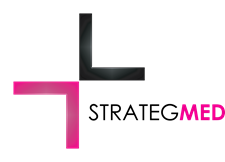 Wydatek współfinansowany ze środków Narodowego Centrum Badań i Rozwoju w ramachProgramu STATEGMEDZAPROSZENIE DO SKŁADANIA OFERT ADRESOWANE DO LEKARZY DERMATOLOGÓWWarszawa, 10.02.2017ZAMAWIAJĄCY:PRZEDMIOT ZAMÓWIENIA:W związku z realizowanym projektem: pt. „Potencjał terapeutyczny mezenchymalnych komórek macierzystych testowany w próbach klinicznych oraz in vitro - uzasadnienie dla bankowania scharakteryzowanych komórek"- zapraszamy lekarzy medycyny do składania ofert dotyczących opracowania przez lekarza dzieła polegającego na wykonaniu analizy zależności wyników uzyskanych podczas wykonywania przez Lekarza prac badawczych wraz z badawczym opisem stwierdzonych zmian i zależności w trakcie prowadzonych badań (Dzieło). Szczegółowy zakres badań stanowiących podstawę do przygotowania Dzieła przez lekarza określa załącznik nr 1 do niniejszego zaproszenia (Badania), przy czym liczba Badań powierzonych lekarzowi w celu wykonania Dzieła nie przekroczy 25 Badań, przy założeniu, że jedno Badanie dotyczy jednego probanta.Szczegółowy opis zadania znajduje się w Załączniku I- Opis zadania. Badania prowadzone będą w okresie od 1 czerwca 2017 roku do 31 grudnia 2018 roku, przy czym wskazany przedział czasu ma charakter wyłącznie orientacyjny, co oznacza, że w razie takiej potrzeby Zamawiający będzie mógł zlecać lekarzowi Badania zarówno przez dniem 1 czerwca 2017 roku jak i po dniu 31 grudnia 2018 roku. MIEJSCE ŚWIADCZENIA USŁUGI, BĘDĄCEJ PRZEDMIOTEM ZAMÓWIENIA  Lecznica Dermatologii Estetycznej i Anty – Aging MelitusUl. Słowackiego 1201-627 Warszawa  WARUNKI UDZIAŁU W ZAMÓWIENIU O udziale w zamówieniu mogą się ubiegać lekarze medycyny, którzy spełniają warunki dotyczące:Specjalizacja z zakresu dermatologii, chirurgii lub chirurgii plastycznejKwalifikacje i doświadczenie w wykonywaniu zabiegów dermatologii i medycyny estetycznej poświadczone dyplomami ukończonych kursów i dokumentami potwierdzającymi staż pracy w tym zakresie,Doświadczenie w pracy naukowo- badawczej poparte tytułem naukowym, lub aktualnie wykonywaną współpracą z Ośrodkiem Klinicznym,Co najmniej czteroletni staż pracy w Oddziale Szpitala Klinicznego Co najmniej czteroletnie doświadczenie zawodowe uzyskane w podmiotach, których przedmiotem działalności są czynności związane z pobieraniem tkanek i komórek ludzkichDyspozycyjność czasowa w okresie realizacji projektu w wymiarze co najmniej 2 godzin w tygodniu w przedziale 9.00- 20.00 (przez tydzień należy rozumieć dni roboczego od poniedziałku do piątku) na potrzeby wykonania co najmniej jednej przewidzianej wizyty zabiegowej w Badaniu.   WYKAZ OŚWIADCZEŃ I DOKUMENTÓW, JAKIE NALEŻY DOSTARCZYĆ W CELU POTWIERDZENIA SPEŁNIANIA WARUNKÓW UDZIAŁU W POSTĘPOWANIUZamawiający wymaga złożenia dodatkowych dokumentów potwierdzających spełnienie warunków udziału w postępowaniu:CV,Prawo wykonywania zawodu lekarza medycyny,Dokument potwierdzający specjalizację,Dokument potwierdzający staż pracy w zawodzie dermatologa, lub chirurga lub chirurga plastycznegoInne dokumenty potwierdzające spełnienie warunków udziału w Zamówieniu (p. IV), w szczególności oświadczenia wykonawcy.Zamawiający zastrzega sobie prawo żądania od wykonawcy uzupełnienia dokumentów potwierdzających warunki udziału w postępowaniu lub złożenia dodatkowych wyjaśnień w zakreślonym przez Zamawiającego terminie. Zamawiający zastrzega sobie prawo odrzucenia oferty złożonej przez wykonawcę, jeżeli wykonawca nie uzupełni dokumentów lub nie złoży wyjaśnień w zakreślonym terminie.SPOSÓB PRZYGOTOWANIAKażdy kandydat możne złożyć tylko jedną ofertę.Oferta powinna być sporządzona zgodnie z postanowieniami niniejszego zaproszenia.Kandydat wyraża gotowość do poprowadzenia badań w stosunku do 25 probantów (jeden probant jedno badanie), według opisu zadania, przedstawionego w Załączniku I, przy czym wskazana powyżej liczba ma charakter maksymalny, co oznacza, że Zamawiający może powierzyć wykonawcy przeprowadzenie badań w stosunku do mniejszej liczby probantów. Podana wartość ma być obliczona, jako wartość brutto za poprowadzenie badania jednego probanta, według opisu zadania (Załącznik I).Oferta musi zostać złożona na formularzu ofertowym stanowiącym załącznik do niniejszego zaproszenia.Oferta powinna być sporządzona w języku polskim. Oferta powinna być podpisana przez wykonawcę lub osobę upoważnioną do reprezentowania Wykonawcy. W przypadku, gdy ofertę podpisuje osoba upoważniona do reprezentowania Wykonawcy, do oferty powinno zostać dołączone pełnomocnictwo.Oferta musi zawierać, w przypadku ofert składanych przez osoby fizyczne, oświadczenie o wyrażeniu zgody na przetwarzanie danych osobowych na formularzu ofertowym, stanowiącym załącznik do niniejszego zaproszenia.Zamawiający zastrzega sobie prawo do zmiany zaproszenia na każdym etapie, bez podawania przyczyny.Zamawiający zabrania jakichkolwiek modyfikacji treści dokumentów, za wyjątkiem miejsc służących do wypełnienia treści oferty.KRYTERIA OCENY OFERT I SPOSÓB OCENY OFERTSpełnienie wymogów formalnych stawianych kandydatom (p. IV), ocenianych na podstawie dokumentów (CV, referencje, dyplomy i innych). Ocena spełnienia kryteriów udziału w postępowaniu odbywała się będzie według zasady TAK/NIE (spełnia/nie spełnia). Zamawiający wybierze maksymalnie sześć ofert, które w kolejności uzyskają najwięcej punktów, liczonych według następującego kryterium:-  40% cena oferty,- 20% tytuł naukowy w dziedzinie medycyny ,- 40 % wyrażenie zgody na skrócenie terminu wykonania Badań i wykonanie Badań stanowiących podstawę do wykonania Dzieła nie później niż w terminie 7 dni od otrzymania zlecenia od Zamawiającego.Oferta najkorzystniejsza cenowo otrzyma 40 punktów, a każda następna oferta otrzyma liczbę punków proporcjonalnie mniejszą, obliczoną według wzoru:Liczba punktów oferty badanej = XA = cena min. / cena badana x 40 pktDo liczby punków oferty badanej doliczone zostaną punkty:- za wyrażenie zgody na skrócenie terminu wykonania Badania i wykonanie Badania stanowiącego podstawę do wykonania Dzieła nie później niż w terminie 7 dni od otrzymania zlecenia od Zamawiającego = 40 pktJeżeli nie można dokonać wyboru ofert najkorzystniejszych ze względu na to, że zostały złożone oferty o takiej samej wartości punktów, Zamawiający wezwie Wykonawców, którzy złożyli te oferty, do złożenia w terminie określonym przez niego ofert dodatkowych. Wykonawcy składający oferty dodatkowe nie mogą zaoferować cen wyższych niż zaoferowane w złożonych ofertach.SPOSÓB PRZYGOTOWANIA OFERTY Każdy Wykonawca może złożyć ofertę tylko jedną ofertę. Oferta powinna być sporządzona zgodnie z postanowieniami niniejszego zaproszenia.Oferta powinna być napisana w sposób czytelny wg wzoru stanowiącego Załącznik nr II Oferta powinna być podpisana. IX.  WYBÓR WYKONAWCY I SPOSÓB OGŁOSZENIA Zamawiający wybierze oferty najkorzystniejsze na podstawie kryteriów oceny ofert określonych w niniejszej zaproszeniu.Zamawiający wybierze maksymalnie sześciu wykonawców lub mniejszą liczbę w przypadku braku ofert spełniających wyżej wymienione wymagania), którzy złożyli oferty, które kolejno otrzymały największą liczbę punktów. Zadania będą zlecane w pierwszej kolejności tym Wykonawcom, którzy otrzymali najwyższą liczbę punktów, a w przypadku niemożliwości realizacji zadania w określonym terminie przez tego Wykonawcę zadanie zostanie zlecone kolejnemu Wykonawcy.O wyborze Wykonawcy Zamawiający poinformuje wszystkich Wykonawców, którzy złożyli oferty. Informacje, o których mowa, Zamawiający zamieści w siedzibie Spółki Melitus, w Warszawie przy ul. Słowackiego 12/ tel.22 8337438.Wybór oferty nie jest równoznaczny z zawarciem umowy. X. TERMIN ZWIĄZANIA OFERTĄ 1. Termin związania ofertą wynosi 30 dni. Bieg terminu rozpoczyna się wraz z upływem terminu składania ofert. 2. Oferta złożona w postępowaniu, przestaje wiązać w przypadku wyboru innej oferty lub zamknięcia postępowania bez dokonania wyboru wykonawcy.TERMIN I SPOSÓB SKŁADANIA OFERTOferty należy złożyć nie później niż do 03.03.2017Zamawiający dopuszcza przesłanie ofert:pocztą e-mail,  na  adres : projekt@klinikamelitus.pl lub domicela.warsicka@klinikamelitus.pl oraz maria.noszczyk@melitus.plfaksem, na nr 22 /8337438POSTANOWIENIA KOŃCOWE Zamawiający zastrzega sobie prawo do unieważnienia lub zamknięcia postępowania, na każdym jego etapie bez podania przyczyny. Wykonawcom nie przysługują żadne roszczenia z tytułu unieważnienia lub zamknięcia postępowania.Niniejsze zapytanie nie stanowi oferty.Zamawiający nie dopuszcza możliwości składania ofert wariantowych lub częściowych.Decyzja Zamawiającego o odrzuceniu oferty jest ostateczna.Zamawiający jest uprawniony do poprawienia w tekście oferty oczywistych omyłek pisarskich, niezwłocznie zawiadamiając o tym oferenta. W przypadku rozbieżności, co do kwoty oferty, za cenę oferty Zamawiający przyjmuje kwotę wpisaną słownie.W przypadku uchylenia się Wykonawcy, którego oferta została wybrana od podpisania umowy, Zamawiający zastrzega możliwość podpisania umowy z następnym w kolejności Wykonawcą.Załączniki:opis zadania,formularz oferty,wzór umowy.Załącznik nr 1 Opis zadania  – Lekarze dermatolodzyOpis zadań dla badacza prowadzącego pacjentów w Badaniu Klinicznym – lekarz dermatologEtap 1. Przeprowadzenie kwalifikacji probantów i potwierdzone przez chirurga umówienie zabiegu liposukcji:Etap IWizyta przesiewowa z podpisem przez pacjenta zgody i przeprowadzeniem opisanych w Protokole badań Randomizacja (weryfikacja wyników badań i potwierdzenie telefoniczne chęci udziału pacjenta w badaniu. Randomizacja do ramienia badania3. Potwierdzona przez zespół chirurgiczny rejestracja pacjenta na liposukcję.Etap 2.- wizyty zabiegowe  z podaniem materiału komórkowego i laseroterapią,- wizyty kontrolne oceniające wyniki badania i monitorujące działania niepożądane,- prowadzenie dokumentacji medycznej i dokumentacji badawczej Badania Klinicznego,- badawcza analiza wyników  obserwowanych podczas wykonywania prac badawczych, oraz przygotowanie autorskiego opracowania podsumowującego opis obserwowanych zmian i zależności w ramach badań wykonanych w ramach etapu I oraz etapu II (takich jak: analiza technicznych możliwości wykonania zabiegu w zależności od warunków osobniczych i stanu skóry probanta, analiza obserwowanych wyników i działań niepożądanych). Melitus Sp. z o.o.01-627 Warszawaul. Słowackiego 12NIP 5252398476REGON 141025692Osoba do kontaktu Maria Noszczyk22 833 74 38maria.noszczyk@melitus.pl